Технічна специфікація  щодо предмету закупівлі:Класифікатор ДК 021:2015:  39150000-8 Меблі та приспособи різні (Меблі для кабінетів відділу художньої творчості Київського Палацу дітей та юнацтва)Технічна специфікація  щодо предмету закупівлі:Класифікатор ДК 021:2015:  39150000-8 Меблі та приспособи різні (Меблі для кабінетів відділу художньої творчості Київського Палацу дітей та юнацтва)Технічна специфікація  щодо предмету закупівлі:Класифікатор ДК 021:2015:  39150000-8 Меблі та приспособи різні (Меблі для кабінетів відділу художньої творчості Київського Палацу дітей та юнацтва)Технічна специфікація  щодо предмету закупівлі:Класифікатор ДК 021:2015:  39150000-8 Меблі та приспособи різні (Меблі для кабінетів відділу художньої творчості Київського Палацу дітей та юнацтва)Технічна специфікація  щодо предмету закупівлі:Класифікатор ДК 021:2015:  39150000-8 Меблі та приспособи різні (Меблі для кабінетів відділу художньої творчості Київського Палацу дітей та юнацтва)№НайменуванняОд. виміруКільть.Технічні характеристики1.Стіл на металевих опорах (1100х750х600)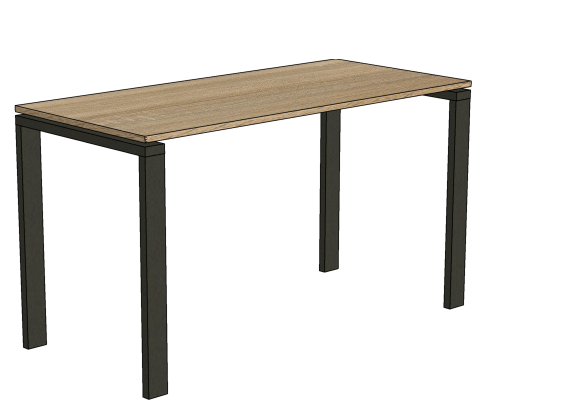 Шт.4Стіл на металевих опорах 1100х750х600.Стільниця ДСП 18мм Kronospan 3025 PR Дуб Сонома , крайка  Kromag ПВХ 15.01 SЕ Дуб Сонома 22х2мм. Опора стола на регульованих ніжках. Металева труба 50х25х1,5мм. і ребро жорсткості (траверса) під стільницю металева труба 25х25х1,5  з привареними пластинками для кріплення. Порошкова фарба колір сірий. 2. Стіл на металевих опорах (1000х750х600)Шт.1Стіл на металевих опорах 1000х750х600.Стільниця ДСП 18мм Kronospan 3025 PR Дуб Сонома , крайка  Kromag ПВХ 15.01 SЕ Дуб Сонома 22х2мм. Опора стола на регульованих ніжках. Металева труба 50х25х1,5мм. і ребро жорсткості (траверса) під стільницю металева труба 25х25х1,5  з привареними пластинками для кріплення. Порошкова фарба колір сірий.3.Шафа для документів (2100х500х350)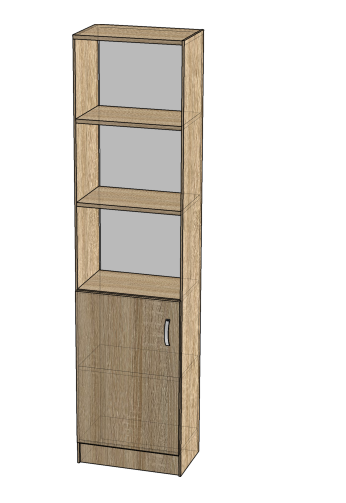 Шт.2Шафа для документів 2100х500х350. 2шт дзеркально.Корпус, полиці та дверцята  ДСП 18мм Kronospan 3025 PR Дуб Сонома , крайка  Kromag ПВХ 15.01 SЕ Дуб Сонома 22х2мм і 22х0,6мм. Задня стінка шафи ХДФ Біле 3мм.Меблеві завіси  GTV.  Ручка меблева D-001/128 G2. Ніжки регульовані. 4.Шафа для музичних  інструментів (2736х1060х700)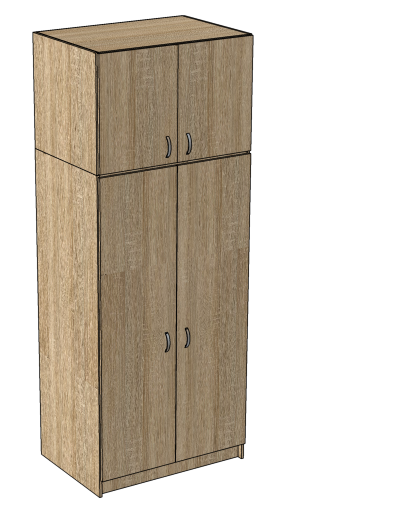 Шт.2Шафа для музичних  інстументів 2700х1060х700. Розділена на нижню і верхню частини. Виготовлена з ДСП 18мм Kronospan 3025 PR Дуб Сонома , крайка  Kromag ПВХ 15.01 SЕ Дуб Сонома 22х2мм і 22х0,6мм.  Задня стінка шафи  ХДФ Біле 3мм . Верхня частина шафи має полицю. Шафа розділена перегородкою. Меблеві завіси  GTV.  Ручка меблева D-001/128 G2. Ніжки регульовані.5.Шафа з полицями  для музичних інструментів (2736х900х500)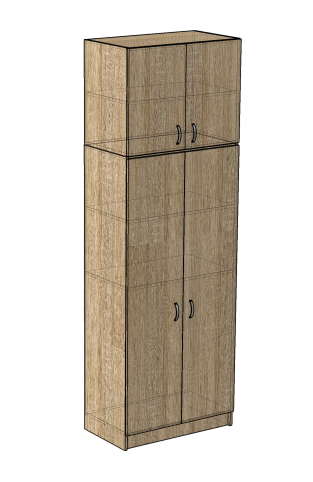 Шт.2Шафа для музичних інструментів з полицями 2736х900х500Розділена на нижню і верхню частини. Виготовлена з ДСП 18мм Kronospan 3025 PR Дуб Сонома , крайка  Kromag ПВХ 15.01 SЕ Дуб Сонома 22х2мм і 22х0,6мм.  Задня стінка шафи  ХДФ Біле 3мм . Шафа має одну полицю у верхній частині і 2 полиці в нижній необхідній висоті від дна для вміщення музичних інструментів. Меблеві завіси  GTV.  Ручка меблева D-001/128 G2. Ніжки регульовані.6.Шафа для речей (2736х900х500)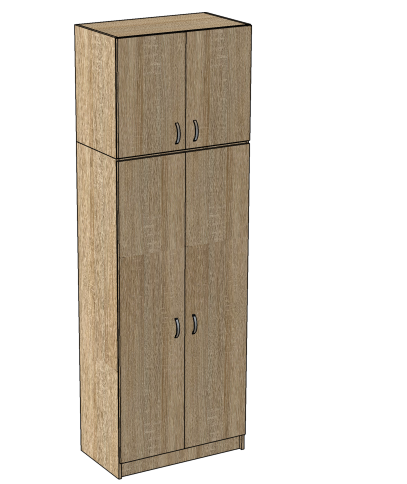 Шт.1Шафа для одягу 2736х900х500Розділена на нижню і верхню частини. Виготовлена з ДСП 18мм Kronospan 3025 PR Дуб Сонома , крайка  Kromag ПВХ 15.01 SЕ Дуб Сонома 22х2мм і 22х0,6мм.  Задня стінка шафи  ХДФ Біле 3мм . Шафа має одну полицю у верхній частині, одну полицю і трубу для вішалок у нижній.  Меблеві завіси  GTV.  Ручка меблева D-001/128 G2. Ніжки регульовані.7.Шафа з полицями (2736х600х500)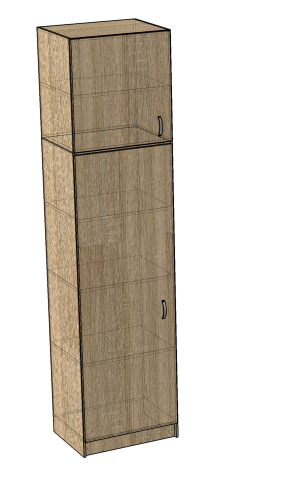 Шт.1Шафа з полицями 2736х600х500 Розділена на нижню і верхню частини. Виготовлена з ДСП 18мм Kronospan 3025 PR Дуб Сонома , крайка  Kromag ПВХ 15.01 SЕ Дуб Сонома 22х2мм і 22х0,6мм.  Задня стінка шафи  ХДФ Біле 3мм . Шафа має одну полицю у верхній частині і три в нижній.  Меблеві завіси  GTV.  Ручка меблева D-001/128 G2. Ніжки регульовані.8.Полиця навісна (2000х536х300)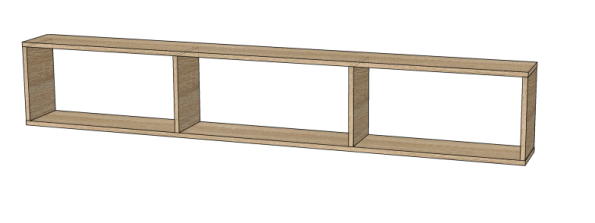 Шт.1Полиця навісна 2000х536х300Виготовлена з ДСП 18мм Kronospan 3025 PR Дуб Сонома , крайка  Kromag ПВХ 15.01 SЕ Дуб Сонома 22х0,6мм. З передбаченими подовженими кріпленнями до стіни через мяку обшивку стіни. 9.Каб. 106Шафа для речей (2700х800х500)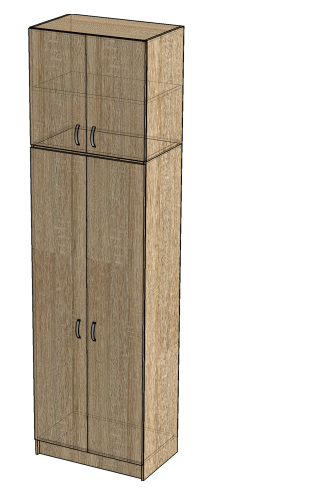 Шт.1Шафа для одягу 2736х900х500Розділена на нижню і верхню частини. Виготовлена з ДСП 18мм Kronospan 3025 PR Дуб Сонома , крайка  Kromag ПВХ 15.01 SЕ Дуб Сонома 22х2мм і 22х0,6мм.  Задня стінка шафи  ХДФ Біле 3мм . Шафа має одну полицю у верхній частині, одну полицю і трубу для вішалок у нижній.  Меблеві завіси  GTV.  Ручка меблева D-001/128 G2. Ніжки регульовані.10.Каб. 106Шафа з поличками  для костюмів (2700х1300х500)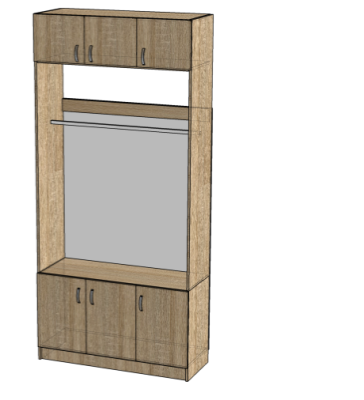 Шт.1.Шафа для костюмів з поличками 2700х1300х500 Розділена на нижню частину з дверцятами, середню для костюмів і верхню частини. Виготовлена з ДСП 18мм Kronospan 3025 PR Дуб Сонома , крайка  Kromag ПВХ 15.01 SЕ Дуб Сонома 22х2мм і 22х0,6мм.  Задня стінка шафи  ХДФ Біле 3мм . Шафа має одну полицю у верхній частині, частково незакриту задню стінку для вентиляційних проходів,  трубу для вішалок і закриту тумбу у нижній частині. Меблеві завіси  GTV.  Ручка меблева D-001/128 G2. Ніжки регульовані.11.Каб. 106Шафа з поличками (2700х900х500)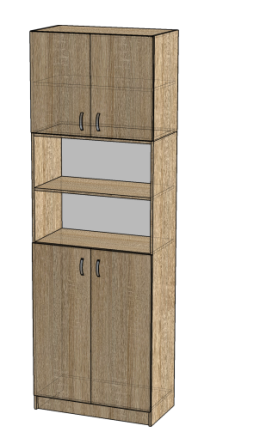 Шт.2Шафа з поличками 2700х900х500Виготовлена з ДСП 18мм Kronospan 3025 PR Дуб Сонома , крайка  Kromag ПВХ 15.01 SЕ Дуб Сонома 22х2мм і 22х0,6мм.  Задня стінка шафи  ХДФ Біле 3мм . Шафа має одну полицю у верхній частині , дві полиці відкриті і нижню частину для зберігання музичних інструментів.  Меблеві завіси  GTV.  Ручка меблева D-001/128 G2. Ніжки регульовані.12.Каб. 106Шафа з поличками (2700х600х500)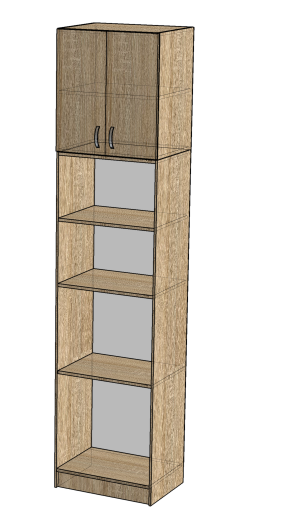 Шт.2Шафа з поличками 2700х600х500 Виготовлена з ДСП 18мм Kronospan 3025 PR Дуб Сонома , крайка  Kromag ПВХ 15.01 SЕ Дуб Сонома 22х2мм і 22х0,6мм.  Задня стінка шафи  ХДФ Біле 3мм . Шафа має одну полицю у верхній частині , три полиці відкриті. Нижня полиця шафи поєднується з приставним столом.  Меблеві завіси  GTV.  Ручка меблева D-001/128 G2. Ніжки регульовані.13.Каб. 106Шафа з поличками напів відкрита (2700х770х500)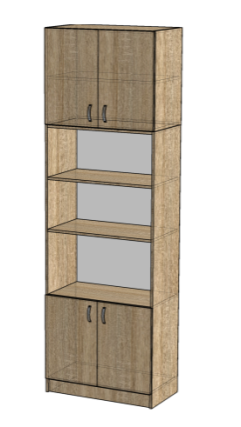 Шт.1Шафа з поличками напів відкрита 2700х770х500. Виготовлена з ДСП 18мм Kronospan 3025 PR Дуб Сонома , крайка  Kromag ПВХ 15.01 SЕ Дуб Сонома 22х2мм і 22х0,6мм.  Задня стінка шафи  ХДФ Біле 3мм . Шафа має одну полицю у верхній частині , три полиці відкриті і нижню частину для зберігання документів.  Меблеві завіси  GTV.  Ручка меблева D-001/128 G2. Ніжки регульовані.14.Каб. 106Шафа з поличками (без дна, 2700х600х500)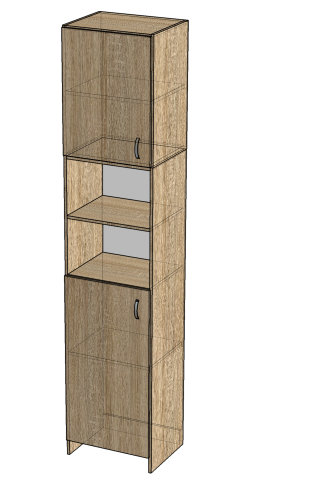 Шт.1Шафа з поличками без дна 2700х600х500Виготовлена з ДСП 18мм Kronospan 3025 PR Дуб Сонома , крайка  Kromag ПВХ 15.01 SЕ Дуб Сонома 22х2мм і 22х0,6мм.  Задня стінка шафи  ХДФ Біле 3мм . Шафа має одну полицю у верхній частині , дві полиці відкриті і нижню частину  з знімною полицею. Шафа немає дна для доступу до комунікацій через ревізійний лючок.  Додатково закріплена ззаду в нижній частині. Меблеві завіси  GTV.  Ручка меблева D-001/128 G2. Ніжки регульовані.15.Каб. 106Шафа з поличками відкр. (Верх, 2700х790х500)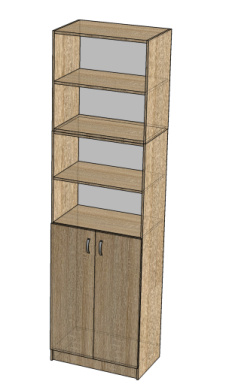 Шт.1Шафа з поличками відкр. Верх 2700х790х500Виготовлена з ДСП 18мм Kronospan 3025 PR Дуб Сонома , крайка  Kromag ПВХ 15.01 SЕ Дуб Сонома 22х2мм і 22х0,6мм.  Задня стінка шафи  ХДФ Біле 3мм . Шафа має одну знімну полицю у верхній частині, частково незакриту задню стінку для вентиляційних проходів  і закриту нижню тумбу для зберігання музичних інструментів у нижній частині. Меблеві завіси  GTV.  Ручка меблева D-001/128 G2. Ніжки регульовані.16.Каб. 106Шафа з поличками  (2700х790х500)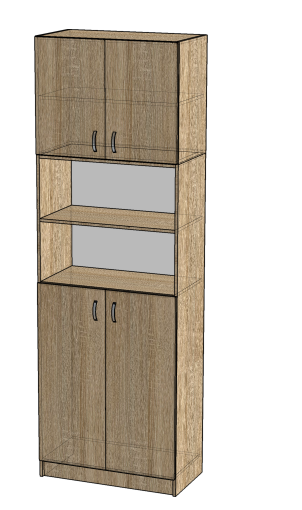 Шт.2Шафа з поличками  2700х790х500Виготовлена з ДСП 18мм Kronospan 3025 PR Дуб Сонома , крайка  Kromag ПВХ 15.01 SЕ Дуб Сонома 22х2мм і 22х0,6мм.  Задня стінка шафи  ХДФ Біле 3мм . Шафа має одну полицю у верхній частині , дві полиці відкриті і нижню частину для зберігання музичних інструментів.  Меблеві завіси  GTV.  Ручка меблева D-001/128 G2. Ніжки регульовані.17.Каб. 106Подіум диригента (1500х1500х250)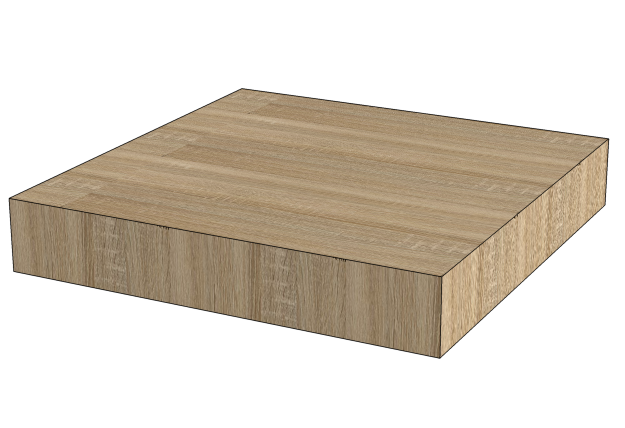 Шт.1Подіум диригента 1500х1500х250Виготовлений з ДСП 18мм Kronospan 3025 PR Дуб Сонома , крайка  Kromag ПВХ 15.01 SЕ Дуб Сонома  22х0,6мм. В основі має обрешетування для збільшення жорсткості.    Ніжки регульовані.